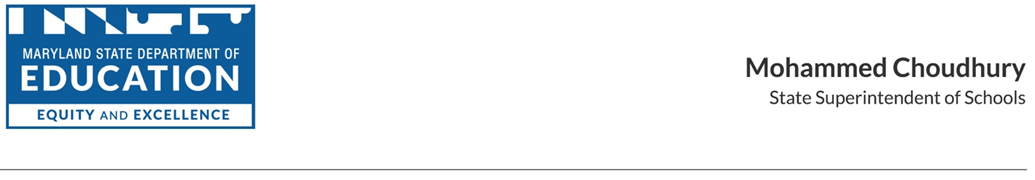 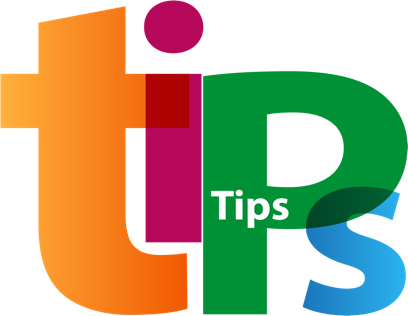 MARYLAND STATE DEPARTMENT OF EDUCATIONDivision of Early Intervention and Special Education ServicesIMPLEMENTATION BEST PRACTICES & CONSIDERATIONSMarcella E. Franczkowski, M.S., Assistant State SuperintendentDATE ISSUED: July 2020, Revised August 2022TIPs for Recovery Planning for Secondary TransitionBeginning at age 14, preparing students for the future is embodied in requirements related to transition planning as part of the Individuals with Disabilities Education Act (IDEA). When students begin the transition planning process, they are required to have a meaningful secondary transition plan within their Individualized Education Programs (IEPs) - all intended to prepare for life post-high school. Creative approaches during the recovery process may be necessary to meet student’s individual learning needs, especially the implementation of individual secondary transition services/activities that may need to be delivered through a virtual and/or distance environment. Considerations for the role of families, school professionals, students, and community partners are of paramount importance and will influence the various delivery methods (Virtual/Distance, Hybrid, and Face to Face) through flexible and meaningful transition opportunities. The tips and strategies outlined in this document may be useful in the implementation of the secondary transition requirements of a student’s IEP. As part of local recovery plans, the delivery of transition assessments and services/activities may need thoughtful planning and creative solutions regarding partner involvement and delivery of instruction.© 2022 Maryland State Department of Education. Produced under the guidance of Marcella E. Franczkowski, Assistant State Superintendent, Division of Early Intervention and Special Education Services. Please include reference to the Maryland State Department of Education, Division of Early Intervention and Special Education Services on any replication of this information. To request permission for any use that is not “fair use” as that term is understood in copyright law, contact: Maryland State Department of Education, Division of Early Intervention and Special Education Services, 200 West Baltimore Street, Baltimore, Maryland 21201, 410-767-0249 voice. Mohammed Choudhury, State Superintendent of SchoolsClarence C. Crawford, President, Maryland State Board of EducationLarry Hogan, GovernorDeanne M. Collins, Ed.D., Deputy State Superintendent for Teaching and LearningMarcella E. Franczkowski, M.S., Assistant State Superintendent, Division of Early Intervention and Special Education Services200 West Baltimore StreetBaltimore, Maryland 21201MarylandPublicSchools.orgMarylandLearningLinks.orgStrategies for SupportStrategies for SupportStrategies for SupportStrategies for SupportTransitionRequirementsVirtual/DistanceHybridFace to FaceTransition Assessments
Delivery considerations:Review Individual Continuity of Learning Plan (ICLP)Identify assessments that can be administered virtuallyDiscuss how paper/pencil assessments will be delivered, completed and returned.Delivery considerations: Incorporate changes identified through assessments in the areas of Social/Emotional/Behavioral, Transportation, Employment, Education, Independent Living, Goals & Objectives, and Accommodations.  Address if and how these considerations impact transition planning and services. Review all assessment data to determine if the Projected Date of Exit needs to be changed.Amend the IEP or hold an IEP team meeting if necessary.Continue to administer assessments and review all data.Postsecondary GoalsFollow the Implementation Guide for Secondary Transition and use the strategies outlined above to create student- centered postsecondary goals.Follow the Implementation Guide for Secondary Transition and use the strategies outlined above to create student- centered postsecondary goals.Follow the Implementation Guide for Secondary Transition and use the strategies outlined above to create student- centered postsecondary goals.Transition Services/ ActivitiesIdentify supports needed to implement each transition activity.Consider how the student’s accommodations and modifications will impact the implementation of the transition activity.Develop a plan for Progress MonitoringContact college administration to discuss and develop a plan for virtual college classesDual Enrollment ClassesInclusive Higher Education Transition ProgramsConsider how virtual work-based learning experiences will be implemented.Follow guidance from TAB # 20-05.Identify supports needed to implement each transition activity.Develop a plan for Progress MonitoringContact college administration to discuss any changes needed for instruction and social distancing.Modify work-based learning experiences Reach out to local adult agenciesDetermine Community, Virtual and /or School Building sitesGive consideration to determine how and when students will re-enter work-based and community sites: Individualized review of student’s current needsAccess to or lack of technology during the time of closureProgress on IEP transition activities over the period of closure Implementation and Progress Monitoring on transition activitiesLinkage to Agency Partners Consider how work-based learning experiences will be implemented in the community, school and virtually.Is there a need for technology?Family support?Consider transportation options in the community.To and from work sites or community sitesGive consideration to new or additional needssafetyschedulesmodeContinue Implementation & Progress MonitoringContact college administration to discuss any changes needed for instruction and social distancing..Modify work-based learning experiences as needed  Consider transportation needs for community accessGive consideration to new or additional needssafetyschedulesmode